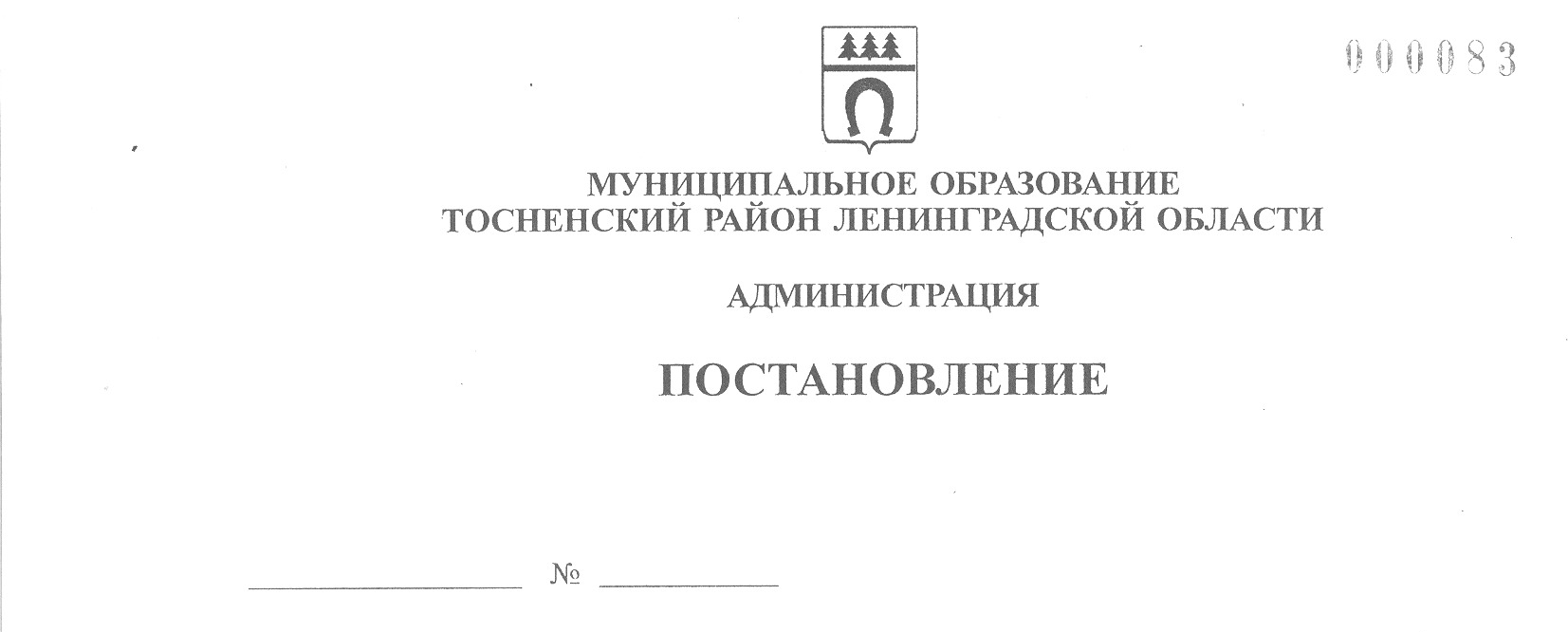 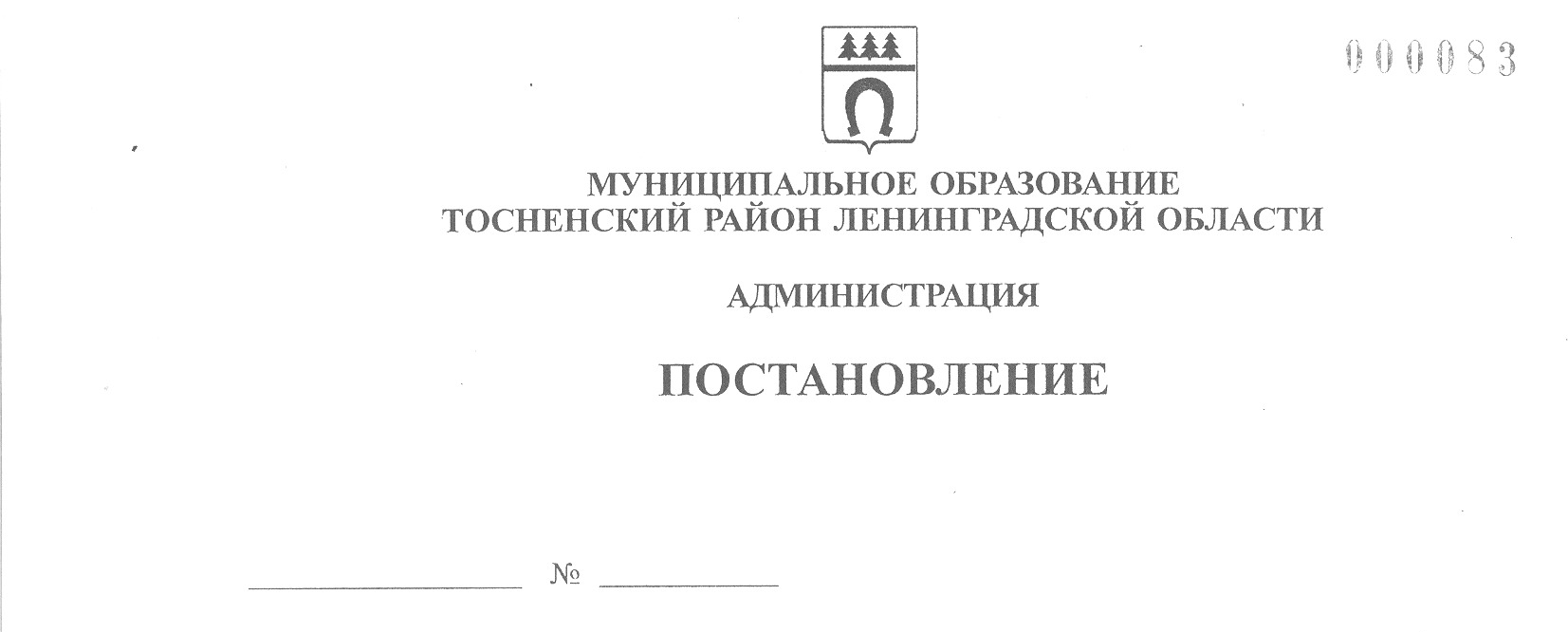     21.02.2022                            442-паОб организации проведения штабной тренировки по подготовке к безаварийному пропуску весеннего паводка 2022 года на территории муниципального образования Тосненский район Ленинградской области	В соответствии с Федеральными законами от 12.02.1998 № 28-ФЗ «О гражданской обороне», от 21.12.1994 № 68-ФЗ «О защите населения и территорий от чрезвычайных ситуаций природного и техногенного характера», от 06.10.2003 № 131-ФЗ «Об общих принципах организации местного самоуправления в Российской Федерации», Положением о подготовке населения в области гражданской обороны, утвержденным постановлением Правительства Российской Федерации от 02.11.2000 № 841, постановлением Правительства Российской Федерации от 04.09.2003 № 547 «О подготовке населения в области защиты от чрезвычайных ситуаций природного и техногенного характера», в целях        качественной подготовки и обеспечения безаварийного пропуска весеннего паводка     2022 года на территории муниципального образования Тосненский район Ленинградской области по теме: «Организация и проведение мероприятий в период прохождения весеннего половодья на территории Тосненского района Ленинградской области» администрация муниципального образования Тосненский район Ленинградской областиПОСТАНОВЛЯЕТ:	1. Утвердить План мероприятий на 04 марта 2022 года по проведению штабной   тренировки по подготовке к безаварийному пропуску весеннего паводка 2022 года на территории муниципального образования Тосненский район Ленинградской области (далее – ШТ) (приложение).	2. Заместителю главы администрации муниципального образования Тосненский район Ленинградской области по безопасности обеспечить подготовку к ШТ по теме: «Организация и проведение мероприятий в период прохождения весеннего половодья на территории Тосненского района Ленинградской области».	3. Рекомендовать главам администраций городских и сельских поселений Тосненского района Ленинградской области, руководителям спасательных служб гражданской обороны, руководителям муниципальных унитарных предприятий Тосненского района Ленинградской области, Тосненского городского поселения Тосненского района Ленинградской области:	3.1. Обеспечить проведение ШТ в соответствии с планом мероприятий проведения ШТ, указанным в п. 1 настоящего постановления.	3.2. Уточнить Планы гражданской обороны и защиты населения, Планы действий по предупреждению и ликвидации чрезвычайных ситуаций природного и техногенного характера, Планы рассредоточения, эвакуации населения муниципальных образований, объектов экономики.	3.3. Организовать работу по подготовке органов управления (развертывание      пунктов управления) предприятий, организаций, учреждений, привлекаемых к участию     в тренировке.	3.4. Определить состав органов управления, сил и средств гражданской обороны, участвующих в тренировке, провести инструктаж личного состава по соблюдению мер безопасности при проведении практических мероприятий.	3.5. До 01 марта 2022 года представить в администрацию муниципального образования Тосненский район Ленинградской области через ЕДДС МКУ «ЦА ХО» (тел./факс:     8 (81361)30-999, e-mail: eddstosno@yandex.ru) уточненный расчет сил и средств, привлекаемых для проведения аврийно-спасательных и других неотложных работ (далее – АСиДНР) при подтоплении территорий поселений в паводковый период.	3.6. В установленные сроки осуществлять представление информации о ходе тренировки в отдел правопорядка и безопасности, делам ГО и ЧС администрации муниципального образования Тосненский район Ленинградской области (далее – отдел ГОЧС) через ЕДДС МКУ «ЦА ХО».	Отчетные материалы (текстовой отчет, копии организационных и распорядительных документов, фотоматериалы) представить в отдел ГОЧС до 15.00 09 марта 2022 года.	3.7. Провести на территории поселений смотр сил и средств, привлекаемых для    ликвидации чрезвычайных ситуаций, связанных с подтоплением территорий паводковыми водами.	До 09 марта 2022 года представить в комиссию по предупреждению и ликвидации чрезвычайных ситуаций и обеспечению пожарной безопасности администрации муниципального образования Тосненский район Ленинградской области через отдел правопорядка и безопасности, делам ГО и ЧС администрации муниципального образования Тосненский район Ленинградской области фото- и видеоматериалы по проведенному смотру сил и средств (e-mail: gochstosno@mail.ru).	4. Рекомендовать руководителям гражданской обороны предприятий, организаций, муниципальным казённым учреждениям обеспечить готовность органов и пунктов управления, сил и средств гражданской обороны в ходе проведения ШТ к действиям по вводным.	5. Председателям противопаводковой комиссии муниципального образования      Тосненский район Ленинградской области, эвакуационно-приёмной комиссии муниципального образования Тосненский район Ленинградской области, комиссии по повышению устойчивости функционирования объектов экономики муниципального образования Тосненский район Ленинградской области в чрезвычайных ситуациях (далее – ЧС) мирного времени и в особый период:	5.1. Провести заседание комиссий по порядку действий в паводковый период             с составлением отчетных материалов (протокол, организационные и распорядительные документы, фотоматериалы).	5.2. Обеспечить выполнение мероприятий согласно плану по проведению ШТ.	6. Председателю эвакуационно-приёмной комиссии муниципального образования Тосненский район Ленинградской области совместно с комитетом образования администрации муниципального образования Тосненский район Ленинградской области, МКОУ «Новолисинская СОШ-интернат» организовать проверку готовности сборного эвакуационного пункта (далее – СЭП) и пункта временного размещения (далее – ПВР).	7. Заместителю председателя комиссии по предупреждению и ликвидации чрезвычайных ситуаций и обеспечению пожарной безопасности на территории муниципального образования Тосненский район Ленинградской области в соответствии с вводными провести сбор и заседание комиссии с составлением отчетных материалов (протокол, организационные и распорядительные документы, фотоматериалы).	8. Руководителем ШТ ГО назначить заместителя главы администрации муниципального образования Тосненский район Ленинградской области по безопасности Цая И.А., заместителем руководителя ШТ ГО назначить заместителя главы администрации  муниципального образования Тосненский район Ленинградской области Ануфриева О.А., помощниками руководителя ШТ ГО назначить начальника отдела ГОЧС Сюткина А.В.     и главного специалиста особой части администрации муниципального образования       Тосненский район Ленинградской области Ковалева А.В.	9. Всем участникам ШТ до 01 марта 2022 года представить в администрацию муниципального образования Тосненский район Ленинградской области через ЕДДС МКУ «ЦА ХО» (тел./факс: 8 (81361)-30-999, e-mail: eddstosno@yandex.ru) уточненный расчет сил и средств, привлекаемых для проведения АВР в паводковый период на территории          поселений Тосненского района Ленинградской области.	10. Директору МКУ «ЦА ХО» через ЕДДС:	10.1. Организовать проверку готовности муниципальных систем связи и оповещения (без запуска сирен), системы оповещения «Рупор», канала радиосвязи, прямых каналов связи с ДДС Тосненского района Ленинградской области с представлением в Штаб ГО отчета о готовности к применению.	10.2. В ходе проведения осуществить оповещение (сбор по дополнительной команде) противопаводковой комиссии администрации муниципального образования Тосненский район Ленинградской области с представлением отчета об оповещении.	10.3. Представить согласно вводных в Штаб ГО информацию по установленным формам 1, 2, 3, 4 ЧС.	10.4. Оповестить участников о проведении ШТ с доведением План мероприятий на 04 марта 2022 года по проведению штабной тренировки по подготовке к безаварийному пропуску весеннего паводка 2022 года на территории муниципального образования        Тосненский район Ленинградской области.	11. Отделу ГОЧС:	11.1. Оказать методическую помощь администрациям городских и сельских поселений Тосненского района Ленинградской области, организациям, расположенным на территории Тосненского района Ленинградской области, в подготовке и участии в ШТ ГО.	11.2. Осуществлять контроль за действием ЕДДС МКУ «ЦА ХО» по сбору и обмену информацией при выполнении мероприятий по ликвидации чрезвычайных ситуаций при паводке.	11.3. Направить в пресс-службу комитета по организационной работе, местному  самоуправлению, межнациональным и межконфессиональным отношениям администрации муниципального образования Тосненский район Ленинградской области настоящее постановление для обнародования в порядке, установленном Уставом муниципального образования Тосненский муниципальный район Ленинградской области.	12. Пресс-службе комитета по организационной работе, местному самоуправлению, межнациональным и межконфессиональным отношениям администрации муниципального образования Тосненский район Ленинградской области обнародовать настоящее постановление в порядке, установленном Уставом муниципального образования Тосненский муниципальный район Ленинградской области.	13. Контроль за исполнением постановления возложить на заместителя главы       администрации муниципального образования Тосненский район Ленинградской области по безопасности Цая И.А.Глава администрации                                                                                          А.Г. КлементьевСюткин Александр Васильевич, 8(81361)2160439 гвПриложениек постановлению администрациимуниципального образованияТосненский район Ленинградской областиот  21.02.2022  № 442- паПланмероприятий по проведению штабной тренировки по подготовке к безаварийному пропуску весеннего паводка 2022 годана территории Тосненского района Ленинградской областиТема: «Организация и проведение мероприятий в период прохождения весеннего половодьяна территории Тосненского района Ленинградской области»	1. Учебные цели:	- совершенствование знаний и практических навыков руководящего состава, органов управления и сил РСЧС по ликвидации        последствий ЧС и организации жизнеобеспечения населения, осуществляющих управление по защите населения и территорий, принятие решений в условиях быстроизменяющейся обстановки в паводковый период;	- совершенствование приемов и способов ликвидации ЧС и защиты населения;	- проверка реальности плана гражданской обороны и защиты населения, плана действий по предупреждению и ликвидации чрезвычайных ситуаций природного и техногенного характера, плана рассредоточения, эвакуации населения органов местного самоуправления и объектов экономики;	- повышение эффективности и слаженности действий (применения) сил РСЧС при выполнении мероприятий по ликвидации      чрезвычайных ситуаций природного характера и проведении аварийно-спасательных и других неотложных работ (далее – АСДНР);	- проверка готовности и работоспособности системы управления гражданской обороной, надежности систем связи и оповещения населения об опасностях, возникающих при чрезвычайных ситуаций природного характера;	- совершенствование вопросов взаимодействия и обмена информацией местных органов самоуправления и организаций Тосненской районной подсистемы РСЧС Ленинградской области при ликвидации ЧС;	- тренировку планируется провести последовательно в 2 этапа: в течение 8 часов (с 09.00 до 17.00 4 марта 2022 года).	2. Порядок отработки учебных вопросов	Продолжительность:	1 этап: 2 часа с 09.00 (местн.) до 11.00 (местн.) 4 марта 2022 года;	2 этап: 6 часов с 11.00 (местн.) до 17.00 (местн.) 4 марта 2022 года.	Астрономическое время: 8 часов с 09.00 (местн.) до 17.00 (местн.) 4 марта 2022 года.	Оперативное время: 1 сутки (8 часов) с 09.00 (местн.) до 17.00 (местн.) 4 март 2022 года.	Календарные сроки и общая продолжительность тренировки:	- тренировка проводится 04.03.2022 в течение 1 суток;	- начало тренировки – 09.00 часов 04.03.2022;	- окончание тренировки – 17.00 часов 03.03.2022;	- тренировка проводится по местному времени: для Северо-Западного федерального округа – по г. Москва.	3. Состав участников:	- руководители гражданской обороны муниципального района и поселений Тосненского района Ленинградской области;	- противопаводковая комиссия муниципального образования Тосненский район Ленинградской области (далее – ППК);	- эвакуационно-приёмная комиссия муниципального образования Тосненский район Ленинградской области (далее – ЭПК);	- комиссия по предупреждению и ликвидации чрезвычайных ситуаций и обеспечению пожарной безопасности на территории муниципального образования Тосненский район Ленинградской области (далее – КЧС МО);	- комиссия по повышению устойчивости функционирования объектов экономики муниципального образования Тосненский район Ленинградской области (далее – ПУФ) в ЧС мирного времени и в особый период;	- начальники служб гражданской обороны Тосненского района Ленинградской области;	- уполномоченные администраций городских и сельских поселений Тосненского района Ленинградской области на решение задач в области ГОЧС;	- ЕДДС МКУ «ЦА ХО»;	- МКУ «Управление зданиями, сооружениями и объектами внешнего благоустройства»;	- комитет образования администрации муниципального образования Тосненский район Ленинградской области; МКОУ «Новолисинская СОШ-интернат»;	- Центр гигиены и эпидемиологии в ЛО в Киришском и Тосненском районах;	- ГКУ ЛО «Управление по обеспечению мероприятий ГЗ»;	- 27 ПСО ФПС ГПС ГУ МЧС России по ЛО;	- ГБУЗ ЛО «Тосненская КМБ»;	- ОМВД России по Тосненскому району Ленинградской области;	- АО «Тепловые сети»;	- филиал «Тосненский водоканал» АО «ЛОКС»;	- филиал АО «ЛОЭСК» «Центральные электрические сети»;	- филиал в г. Тосно АО «Газпром газораспределение Ленинградской области»;	- территориальный отдел Территориального управления Федеральной службы по надзору в сфере защиты прав потребителей и   благополучия человека по Ленинградской области в Тосненском районе.	На первом этапе (с 09.00 04 марта 2022 года до 11.00 04 марта 2018 года): «Приведение органов управления и сил РСЧС в готовность к реагированию на ЧС в паводкоопасный период», планируется отработать следующие вопросы:	1. Оповещение, сбор и организация работы рабочей группы и оперативного штаба рабочей группы комиссии по предупреждению и ликвидации чрезвычайных ситуаций и обеспечения пожарной безопасности органов местного самоуправления и организаций.	2. Организация оповещения и информирования населения о возникших ЧС методом доведения информации о мероприятиях, проводимых в ходе учения с использованием местной системы централизованного оповещения, радиоканалов, системы оповещения «Рупор».	3. Организация практического применения созданных (существующих) сегментов комплексной системы обеспечения безопасности жизнедеятельности населения и АПК «Безопасный город» для мониторинга и оценки паводковой обстановки, сбора и обмена информацией в области защиты населения и территорий от чрезвычайных ситуаций.	4. Введение режимов функционирования «ПОВЫШЕННАЯ ГОТОВНОСТЬ» и отработка вопросов слаживания в работе сил и средств в зонах возможных ЧС.	5. Усиление дежурных смен органов повседневного управления РСЧС, организация сбора и обмена информацией в области защиты населения и территорий от чрезвычайных ситуаций в порядке, утвержденном постановлением Правительства Российской Федерации       от 24.03.1997 № 334 и приказами МЧС России от 26.08.2009 № 496.	6. Работа органов управления и координационных органов РСЧС на муниципальном уровне по оценке обстановки, подготовке    решений на ликвидацию возможных ЧС в паводкоопасный период 2022 года.	7. Приведение в готовность сил и средств РСЧС, предназначенных для ликвидации ЧС в паводкоопасный период 2022 года.	На втором этапе (с 06.00 04 марта 2022 года до 06.00 19 марта 2022 года): «Организация работ по ликвидации ЧС, связанных            с паводками, а также организация мероприятий по обеспечению безаварийного пропуска паводковых вод», планируется отработать    следующие вопросы:	1. Работа органов управления, координационных органов РСЧС по принятию решений на ликвидацию ЧС в соответствии с условиями вводных.	2. Введение режимов функционирования «ЧРЕЗВЫЧАЙНАЯ СИТУАЦИЯ» и соответствующих уровней реагирования, выполнение планов действий по предупреждению и ликвидации ЧС, а также проверка их реальности.	4. Проверка готовности к проведению эвакуационных мероприятий, организация жизнеобеспечения эвакуируемого населения.	5. Смотр сил и средств для ликвидации последствий ЧС, связанных с паводками.Приложениек Плану мероприятийпо проведению штабной тренировкиВводныена командно-штабную тренировку 4 марта 2022 года	Вводная № 1 на 2 этап КШТ.	С 09.00 04.03.2022 в результате резкого повышения температуры, выпадения обильных осадков в виде дождя, активного снеготаяния наблюдается резкое повышение уровня воды в р. Тосна – на 70 см выше критического и составляет 600 см (критическое значение – начало подтопления – 530 см).	В зону подтопления попала территория г. Тосно. Жилые дома в частном секторе в количестве 94 дома с населением 950 человек   (ул. 1-я Краноармейская, 2-я улица, ул. 2-я Красноармейская, ул. 2-я Набережная, ул. 3-я Красноармейская, 3-я улица, 4-я улица, Гражданская наб., ул. Дзержинского, Заводская наб., Заречная ул., Землеустроительный проезд, ул. Калинина, ул. Комсомольская, ул. Корпусная, Красная наб., ул. Красных Командиров, пр. Ленина, ул. Лесная, Лесной пер., ул. Малая Речная, ул. Омская, ул. Офицерская, Пионерская ул., Полевая ул.), 1 объект экономики – ООО «Авангард», 2 СНТ, найдены тела 2 погибших.	Метеообстановка реальная.	Вводная № 2 на 2 этап КШТ.	С 10.00 04.03.2022 в результате резкого повышения температуры, выпадения обильных осадков в виде дождя, активного снеготаяния наблюдается резкое повышение уровня воды в р. Тигода – на 80 см выше критического и составляет  550 см (критическое значение – начало подтопления – 470 см).	В зону подтопления попала территория г. Любань. Жилые дома в частном секторе в количестве 54 дома с населением 150 человек,  1 социально значимый объект.	Метеообстановка реальная.	Вводная № 3 на 2 этап КШТ.	С 09.00 04.03.2022 в результате резкого повышения температуры, выпадения обильных осадков в виде дождя, активного снеготаяния наблюдается резкое повышение уровня воды в р. Саблинка.	Наблюдается подтопление дворовых территорий частного сектора в количестве 44 дома с населением 95 человек в г. п. Ульяновка   и 1 социально значимый объект.	Метеообстановка реальная.№ п/пПроводимые мероприятияВремя проведения(час. МСК)Кто проводитКто привлекается(до кого доводится)12345ПЕРВЫЙ ЭТАП: «Приведение органов управления и сил РСЧС в готовность к реагированию на ЧС в паводкоопасный период»Продолжительность:по астрономическому времени – 2 часа 00 минут (с 09.00 до 11.00 04.03.2022); по оперативному времени – 2 часа 00 минут (с 09.00 до 11.00 04.03.2022).ПЕРВЫЙ ЭТАП: «Приведение органов управления и сил РСЧС в готовность к реагированию на ЧС в паводкоопасный период»Продолжительность:по астрономическому времени – 2 часа 00 минут (с 09.00 до 11.00 04.03.2022); по оперативному времени – 2 часа 00 минут (с 09.00 до 11.00 04.03.2022).ПЕРВЫЙ ЭТАП: «Приведение органов управления и сил РСЧС в готовность к реагированию на ЧС в паводкоопасный период»Продолжительность:по астрономическому времени – 2 часа 00 минут (с 09.00 до 11.00 04.03.2022); по оперативному времени – 2 часа 00 минут (с 09.00 до 11.00 04.03.2022).ПЕРВЫЙ ЭТАП: «Приведение органов управления и сил РСЧС в готовность к реагированию на ЧС в паводкоопасный период»Продолжительность:по астрономическому времени – 2 часа 00 минут (с 09.00 до 11.00 04.03.2022); по оперативному времени – 2 часа 00 минут (с 09.00 до 11.00 04.03.2022).ПЕРВЫЙ ЭТАП: «Приведение органов управления и сил РСЧС в готовность к реагированию на ЧС в паводкоопасный период»Продолжительность:по астрономическому времени – 2 часа 00 минут (с 09.00 до 11.00 04.03.2022); по оперативному времени – 2 часа 00 минут (с 09.00 до 11.00 04.03.2022).1.Прием сигнала оповещения о начале тренировки по подготовке к безаварийному пропуску весеннего паводка – сигнал ВОСХОД 123409.00Руководитель ШТ ГОЕДДС МКУ «ЦА ХО»;ДДС сил РСЧС;администрация муниципального образования Тосненский район Ленинградской области (далее – администрация района),администрации городских и сельских поселений Тосненского района Ленинградской области (далее – администрации поселений)2.Прием сигнала оповещения о введении в действие плана действий по предупреждению и ликвидации чрезвычайных ситуаций природного и техногенного характера (планы ЧС) – сигнал  ВОЖДЬ 234509.10Помощник руководителя ШТ ГОЕДДС МКУ «ЦА ХО»3.Проверка готовности и работоспособности системы управления гражданской обороной, надежности систем связи и оповещения населения об опасностях, возникающих при чрезвычайных ситуаций природного характера09.10-09.40Помощникируководителя ШТ ГОЕДДС МКУ «ЦА ХО»3.1.Оповещения руководящего состава ГО органов местного самоуправления Тосненского района Ленинградской области.Приведение в готовность системы управления ГО на муниципальном уровне и в организациях09.10-09.40ЕДДС МКУ «ЦА ХО»Руководители ГО Тосненского района Ленинградской области (далее – Руководители ГО МР), администрация района,администрации поселений, начальники служб ГО Тосненского района Ленинградской области (далее – начальники служб ГО),отдел правопорядка и безопасности, делам ГО и ЧС администрации муниципального образования Тосненский район Ленинградской области (далее – отдел ГОЧС),члены ЭПК, ПУФ, КЧС, ППК3.2.Сбор ППК и КЧС органов местного самоуправления Тосненского района Ленинградской области09.40-10.00Руководитель ШТ ГО, председатели комиссий ППК КЧСЧлены ППК, КЧС4.Доведение обстановки и постановка задач по выполнению (условно) мероприятий по ликвидации чрезвычайных ситуаций природного и техногенного характера в соответствии с планом наращивания обстановки.9.00-10.00Руководитель ШТ ГОЧлены ППК, КЧС5.Заседание эвакоприёмных комиссий муниципальных образований10.00-10.30Председатель ЭПК,руководители ГО поселенийЧлены ЭПК,ЭПК городских и сельских поселений Тосненского района Ленинградской      области (далее – ЭПК поселений)6.Заседание комиссий по повышению устойчивости функционирования объектов экономики    муниципального образования Тосненский район Ленинградской области в ЧС мирного времени и в особый период муниципальных образований10.00-10.30Председатель ПУФ,руководители ГО поселенийЧлены ПУФ7.Введение режимов функционирования «ПОВЫШЕННАЯ ГОТОВНОСТЬ» и отработка вопросов слаживания в работе сил и средств в зонах возможных ЧС10.30-11.00Руководитель ШТ ГООтдел ГОЧС,силы и средства Тосненской районной подсистемы РСЧС8.Уточнение планирующих и формализованных документов в области ГО, защиты населения и территорий от чрезвычайных ситуаций и обеспечения пожарной безопасностис 10.00Руководитель ШТ ГОначальник отдела ГОЧС,начальник ЕДДСОтдел ГОЧС,ЕДДС МКУ «ЦА ХО»9.Усиление дежурных смен органов повседневного управления РСЧС, организация сбора и обмена информацией в области защиты населения и территорий от чрезвычайных ситуацийс 10.00Руководитель ШТ ГОНачальник ЕДДС МКУ «ЦА ХО»ВТОРОЙ ЭТАП: «Организация работ по ликвидации ЧС, связанных с паводками, а также организация мероприятий по обеспечению       безаварийного пропуска паводковых вод»Продолжительность:по астрономическому времени – 6 часов 00 минут (с 11.00 до 17.00 04.03.2022);по оперативному времени – 6 часов 00 минут (с 11.00 до 17.00 04.03.2022)ВТОРОЙ ЭТАП: «Организация работ по ликвидации ЧС, связанных с паводками, а также организация мероприятий по обеспечению       безаварийного пропуска паводковых вод»Продолжительность:по астрономическому времени – 6 часов 00 минут (с 11.00 до 17.00 04.03.2022);по оперативному времени – 6 часов 00 минут (с 11.00 до 17.00 04.03.2022)ВТОРОЙ ЭТАП: «Организация работ по ликвидации ЧС, связанных с паводками, а также организация мероприятий по обеспечению       безаварийного пропуска паводковых вод»Продолжительность:по астрономическому времени – 6 часов 00 минут (с 11.00 до 17.00 04.03.2022);по оперативному времени – 6 часов 00 минут (с 11.00 до 17.00 04.03.2022)ВТОРОЙ ЭТАП: «Организация работ по ликвидации ЧС, связанных с паводками, а также организация мероприятий по обеспечению       безаварийного пропуска паводковых вод»Продолжительность:по астрономическому времени – 6 часов 00 минут (с 11.00 до 17.00 04.03.2022);по оперативному времени – 6 часов 00 минут (с 11.00 до 17.00 04.03.2022)ВТОРОЙ ЭТАП: «Организация работ по ликвидации ЧС, связанных с паводками, а также организация мероприятий по обеспечению       безаварийного пропуска паводковых вод»Продолжительность:по астрономическому времени – 6 часов 00 минут (с 11.00 до 17.00 04.03.2022);по оперативному времени – 6 часов 00 минут (с 11.00 до 17.00 04.03.2022)1.Техническая проверка местной системы оповещения населения Тосненского городского поселения Тосненского района Ленинградской области с подачей сигнала «ВНИМАНИЕ ВСЕМ»11.00-11.10Руководитель и помощники ШТ ГОНачальник ЕДДС МКУ «ЦА ХО»2.Прием вводных о складывающейся обстановке – сигнал ПРИПЯТЬ 3456 (приложение)11.10-11.15Помощник ШТ ГОНачальник ЕДДС МКУ «ЦА ХО»3.Разработка решения Руководителя гражданской обороны муниципального образования Тосненский район Ленинградской области по ликвидации ЧС11.20-11.50Руководитель ГОКЧС МООтдел ГОЧС4.Введение режимов функционирования «ЧРЕЗВЫЧАЙНАЯ СИТУАЦИЯ»11.50-12.20Руководитель ГОКЧС МООтдел ГОЧС5.Осуществление мониторинга обстановки учреждениями СНЛК ГО в целях обнаружения районов, подвергшихся затоплению, возможному химическому или биологическому заражению (загрязнению)12.00-15.00Руководительрайонного звенаСНЛК;начальник химико-радиометрической лаборатории АССЦентр гигиены и эпидемиологии в ЛО в Киришском и Тосненском районах;химико-радиометрическая лаборатория; АСС;Росприроднадзор6.Проверка готовности к проведению эвакуационных мероприятий, организация жизнеобеспечения эвакуируемого населения14.00-15.00Заместитель руководителя ШТ ГО,помощник руководителя ШТ ГОКомитет образования администрации   муниципального образования Тосненский район Ленинградской области (далее – комитет образования); МКОУ «Новолисинская СОШ-интернат»7.Проверка действий ЕДДС по оповещению и составлению информационных донесений10.40-12.30помощник руководителя ШТ ГОЕДДС МКУ «ЦА ХО»8.Смотр сил и средств для ликвидации последствий ЧС, связанных с паводками12.00-.15.00Руководитель ШТ ГОУчастники смотра9.Подведение итогов16.30Руководитель ШТ ГОУчастники КШТ10.Прием сигнала оповещения – завершение штабной тренировки – сигнала ЛУНА 456717.00Руководитель ШТ ГОЕДДС МКУ «ЦА ХО»ДДС сил РСЧС,администрация района,администрации поселений